El Marco Armonizado de Financiación Conceptual y Metodología de Recuperación de CostosMediante decisión conjunta de las Juntas Ejecutivas del PNUD/UNFPA, UNICEF y ONU-MUJERES se aprobó un nuevo marco conceptual armonizado para definir y atribuir todos los costos, tanto los costos de programa como los de organización (DP-FPA/2012/1), y una nueva metodología armonizada para calcular las tasas de recuperación de costos en otros recursos (complementarios) (DP-FPA/2013/1; DP/2013/9).  Dentro del contexto del Presupuesto Integrado (DP/2013/41 y  de la  2013/28), que integra en un solo marco los DP/2012/25: Arreglos de Programación y el presupuesto institucional, los nuevos marcos de financiación y recuperación de costos tienen un impacto significativo en la manera en que se financian las actividades de las Oficinas de país, los Centros Regionales y la Sede para lograr con éxito los resultados definidos en el DP/2013/40: Plan Estratégico del PNUD.   El Presupuesto Integrado refleja la evolución del Modelo de negocio del PNUD, al reafirmar el reajuste de los recursos y reconocer las sinergias y los vínculos entre los resultados institucionales y de desarrollo a los niveles de país, regional y mundial, y los requisitos de recursos y atribuciones de costos asociados. Reconoce que las actividades institucionales representan habilitadores estratégicos esenciales para el logro de los resultados de desarrollo y facilita el proceso de reajuste continuo de las capacidades institucionales requeridas para ayudar a los países en que se ejecutan los programas a alcanzar los resultados de desarrollo. El nuevo enfoque del Presupuesto Integrado da lugar a dos elementos críticos:  Un aumento en la porción de recursos básico básicos disponibles para financiar los componentes programáticos (de desarrollo) del presupuesto integrado; y Un intento de garantizar que todas las actividades de la organización estén adecuadamente presupuestadas y atribuidas de manera correcta a la amplia gama de fuentes de financiación que financian nuestro trabajo de desarrollo.   La financiación para las actividades organizativas de las Oficinas de país, los Centros Regionales y la Sede está disponible a través de lo siguiente: Presupuesto Integrado (recursos básicos), Aplicación de la metodología de recuperación de costos (ingresos por recuperación de costos ganados a través del cobro de la tarifa de GMS [apoyo general a la gestión] en otros recursos o recursos extrapresupuestarios: Políticas y Procedimientos de Operaciones y Programas [POPP] sobre Recuperación de Costos de Otros Recursos: Apoyo General a la Gestión [GMS]), Ingresos generados por la provisión de servicios de apoyo a Organismos de la ONU (Provisión de Servicios a Entidades de la ONU) y Costos directos de los proyectos que contribuyen de manera directa al logro de los resultados de desarrollo de los proyectos y los programas y son financiados a través de recursos básico(básicos) y otros (complementarios). La aplicación de Costos Directos del Proyecto institucionaliza una financiación más equitativa de los costos organizacionales entre los recursos básicos y otros recursos. (Planificación y pago de la prestación de servicios de apoyo a los proyectos [Solo disponible en inglés])Los componentes organizacionales y de programa del PNUD se atribuyen y definen de acuerdo con las siguientes cinco categorías y doce subcategorías de clasificación de costos: Estas categorías de clasificación de costos proporcionan una base firme para aumentar la transparencia, la coherencia y la alineación de las categorías de presupuesto a nivel mundial con el Modelo de negocio del PNUD. Más aún, mejoran la alineación de los recursos con los resultados y la presupuestación de los proyectos de manera tal que harán que el costo real de los proyectos sea más transparente y garantizarán la obtención de las capacidades sustantivas, de políticas y de ejecución requeridas. La Tabla A a continuación ilustra el marco armonizado de financiación conceptual y la metodología de recuperación de costos (nota: la categoría Coordinación del Desarrollo de las Naciones Unidas no se refleja en esta ilustración dado que no está armonizada con el UNICEF, el UNFPA y ONU-MUJERES, sino que es específica para los organismos).   Tabla A: Marco armonizado de financiación conceptual y metodología de recuperación de costos 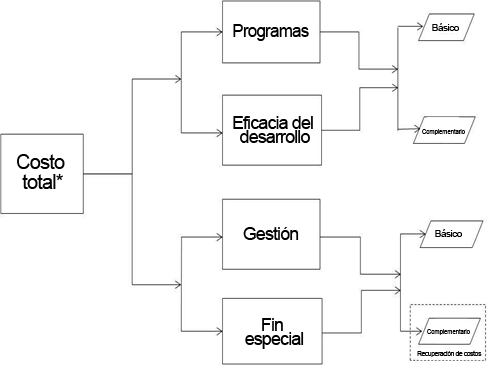 Nota: Básico se refiere a los Recursos Básicos y Complementario se refiere a Otros Recursos en el cuadro anterior. La Tabla A muestra que el costo total de las actividades del PNUD se financia a través de recursos básicos y otros recursos.    Los recursos básicos financian actividades de la organización que entran en todas las categorías armonizadas de clasificación de costos (Programa, Eficacia del desarrollo, Gestión, y Fines Especiales). Estas actividades y sus asignaciones de recursos básicos son aprobadas por la Junta Ejecutiva (EB) cada cuatro años en forma de un Presupuesto Integrado y tienen lugar en los tres niveles de la organización, a nivel del país en que se ejecuta un programa, en los Centros Regionales y en la Sede.  Los otros recursos financian actividades de la organización que entran en las categorías de programas, eficacia del desarrollo y actividades de gestión.   Para los programas y las actividades de eficacia del desarrollo, estos costos se atribuyen en forma directa y se cargan a los programas y los proyectos. Estas actividades y sus asignaciones de otros recursos se aprueban en forma de acuerdos para la participación en los gastos y de fondos fiduciarios entre los Gobiernos, el PNUD y otros donantes, tanto terceros como los países en que se ejecuta un programa.  Tienen lugar principalmente al nivel del país en que se ejecuta un programa, pero también en los Centros Regionales y las Sedes.  En el caso de las actividades de gestión, estas actividades y sus asignaciones de otros recursos son aprobadas en principio por la EB en forma de la política de recuperación de costos a través de la metodología armonizada para calcular las tasas de recuperación de costos en otros recursos (complementarios) (DP-FPA/2013/1 y Decisión de la EB 2013/9) y su aplicación a los acuerdos para la participación en los gastos y de fondo fiduciario entre los Gobiernos, el PNUD y otros donantes.  Esta política de recuperación de costos autoriza el cobro de una tarifa de servicios de gestión general (GMS) en todas las actividades de participación en los gastos y fondo fiduciario que generan ingresos por recuperación de costos, y su uso para financiar actividades de gestión. La Metodología de Recuperación de Costos Armonizados Recuperación de costos se refiere al requisito de que la organización recupere los costos de otros recursos que no están directamente vinculados con la provisión de las estructuras organizativas requeridas para los proyectos y los programas. El propósito fundamental de la recuperación de costos es lograr una financiación proporcional de costos organizacionales entre los recursos básicos y otros recursos. Esto exige que el PNUD evite el uso de recursos básicos para subsidiar actividades financiadas por otros recursos, incluido el uso de recursos básicos para cubrir los costos relacionados con la gestión y el apoyo de actividades de programas financiadas por otros recursos. Dentro del contexto de la metodología armonizada para calcular tasas de recuperación de costos en otros recursos (documento de la EB DP-FPA/2013/1 y Decisión de la EB 2013/9), los costos organizacionales entre los recursos básicos y otros recursos se financiarán de manera más equitativa a través de dos estrategias principales:  Aumentar la tasa de recuperación de costos del 7 % mínimo al 8 % (vigente desde el 1 de enero de 2014), lo que permite, de este modo, que más costos organizacionales se financien a través del ingreso por recuperación de costos ganado en la gestión de otros recursos (y menos a través de los recursos básicos);  Los cargos directos a proyecto de gastos organizacionales elegibles a proyectos y programas financiados por recursos básicos y otros recursos, en particular la categoría de eficacia del desarrollo. Los costos directos del proyecto son parte del presupuesto del proyecto y están directamente vinculados con el logro de los resultados de desarrollo (Preparación de presupuestos totalmente calculados para proyectos y Anexo 1).  Los anteriores son también dos tipos de costos que el PNUD distingue en la ejecución de sus actividades:  Costos organizacionales que están directamente vinculados con los presupuestos del proyecto y el logro de los resultados de desarrollo, y surgen de la ejecución de proyectos y programas financiados con recursos básicos y otros recursos. Estos son los Costos Directos del Proyecto. (Planificación y pago de la prestación de servicios de apoyo a los proyectos [Solo disponible en inglés])Costos que son adicionales a los costos directos del proyecto, y son incurridos por las organizaciones como una función y en apoyo de sus actividades, proyectos y programas financiados por otros recursos, y no pueden relacionarse inequívocamente a actividades, proyectos o programas específicos. Estos son los costos de Apoyo General a la Gestión (GMS). (Consulte el capítulo de POPP sobre Recuperación de Costos de Otros Recursos: Apoyo General a la Gestión (GMS).El principio fundamental y los beneficios de la aplicación de la metodología de recuperación de costos contribuyen a una participación en los gastos de las actividades de gestión más equitativa entre los recursos básicos y otros recursos. Al financiar las actividades calificadas de eficacia del desarrollo, cuando sea apropiado, directamente a partir de programas y proyectos financiados por recursos básicos y otros recursos (mediante la aplicación de la Política y las Metodologías de Costos Directos del Proyecto), los ingresos por recuperación de costos (recursos extrapresupuestarios) utilizados previamente para financiar actividades de eficacia del desarrollo deben utilizarse para financiar actividades de gestión que actualmente están financiadas con recursos básicos. Estos recursos básicos luego serán reasignados a las actividades financieras del programa, un beneficio importante del marco de recuperación de costos.  La metodología de recuperación de costos permite alinear los gastos de organización con los marcos de resultados y los flujos de financiación apropiados y con el PNUD para financiar de manera más sostenible el requisito de estructuras y capacidades organizativas para entregar los resultados del programa con éxito. Más aún, la política sobre multifinanciación de los puestos que reúnen las condiciones proporciona la flexibilidad de alinear los costos con los marcos de resultados y las fuentes de financiación relacionadas (POPP sobre Múltiples Líneas de Financiación para las Posiciones), y asiste a las oficinas de país en la aplicación de la Política y las Metodologías de Costos Directos del Proyecto.Es fundamental para el éxito de la metodología de recuperación de costos que el PNUD tenga la capacidad para equilibrar los intereses de todos los donantes de recursos básicos (básicos) y otros recursos (complementarios), mediante lo siguiente: continuar tomando medidas para contener los gastos de organización mediante medidas de eficacia y eficiencia, garantizando a los donantes de recursos básicos que no están asumiendo una porción desproporcionada de los gastos de organización, y continuar facilitando la máxima cantidad de recursos básicos para actividades programáticas; y garantizar a los donantes de otros recursos (complementarios) que los costos trasladados a programas y proyectos están justificados, y que no se les está cobrando dos veces la misma cosa (es decir, el propósito/la utilización de GMS para la recuperación de costos no duplica el propósito/la utilización de Costos Directos del Proyecto). La tarifa de GMS recupera costos de infraestructura organizativa, mientras que los costos directos del proyecto son parte de los insumos presupuestados del proyecto.  Esta sección cubre las políticas relacionadas con el marco armonizado de financiación conceptual y la metodología de recuperación de costos, y las políticas y los procedimientos relacionados con los ingresos por recuperación de costos (GMS) ganados en programas y proyectos financiados por Otros Recursos. La Política y las Metodologías de Costos Directos del Proyecto pueden encontrarse como una subsección separada en la sección Planificación de Recursos.  Documentos de Referencia  Hoja de ruta para el logro del presupuesto integrado: examen conjunto del PNUD, el UNFPA y el UNICEF del impacto de las definiciones de gastos y las clasificaciones de actividades en las tasas armonizadas de recuperación de gastos (DP/FPA/2012/1) Hoja de ruta para el logro de un presupuesto integrado: examen conjunto del impacto de las definiciones de gastos y las clasificaciones de actividades en las tasas armonizadas de recuperación de gastos (DP/2013/41) Estimaciones presupuestarias integradas del PNUD para 2014-2017 (DP/2013/41) Arreglos de programación, 2014-2017 (DP/2012/25 y CorrigendumActividades de programas 1a: Apoyo específico incorporado en programas y proyectos de desarrollo 1b: Actividades de ejecución y de apoyo a la ejecución  Actividades de eficacia del desarrollo 2a: Planificación Estratégica de Programas de Países y Control de Calidad 2b: Desarrollo y Gestión de Tramitación de Programas2c: Servicios de Asesoramiento sobre Políticas de ProgramasActividades de Coordinación del Desarrollo de las Naciones Unidas3a: Coordinación y Representación del Sistema de la ONU3b: Apoyo a las Operaciones y los Servicios para el Sistema de la ONUActividades de gestión4a: Liderazgo y Representación en el País4b: Dirección y Rendición de Cuentas de Programas4c: Gestión y Administración de OperacionesActividades con Fines Especiales5a: Inversiones de Capital5b: Operaciones no correspondientes al PNUD administradas por el PNUD (VNU, FNUDC)